Звіт Тернопільського ліцею №21 – спеціалізованої мистецької школи імені Ігоря ГеретиРеалізація проєкту Шкільного громадського бюджету 2021Назва проєкту: Простір для інтелектуально-розважального дозвілля учнів ПІБ авторів або команди авторів проєкту: учень 11-А класу Мостовий ВікторМісце реалізації проєкту: просп. Злуки, 51Опис проекту: проєкт сприяє командоутворенню, розвитку критичного мислення, популяризує настільні та інтелектуальні ігри.Вартість (кошторис) проєкту: 35 000, 00 грн.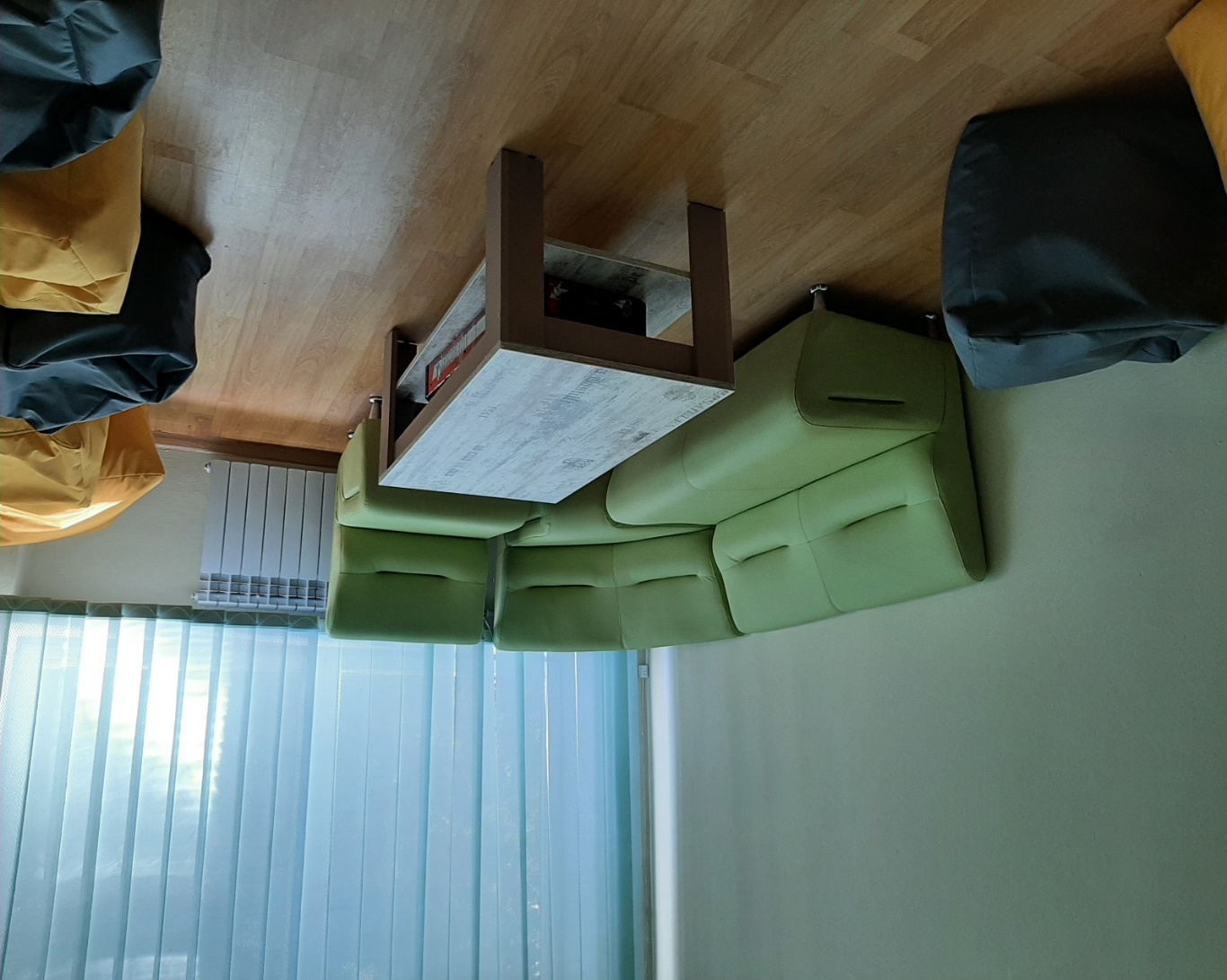 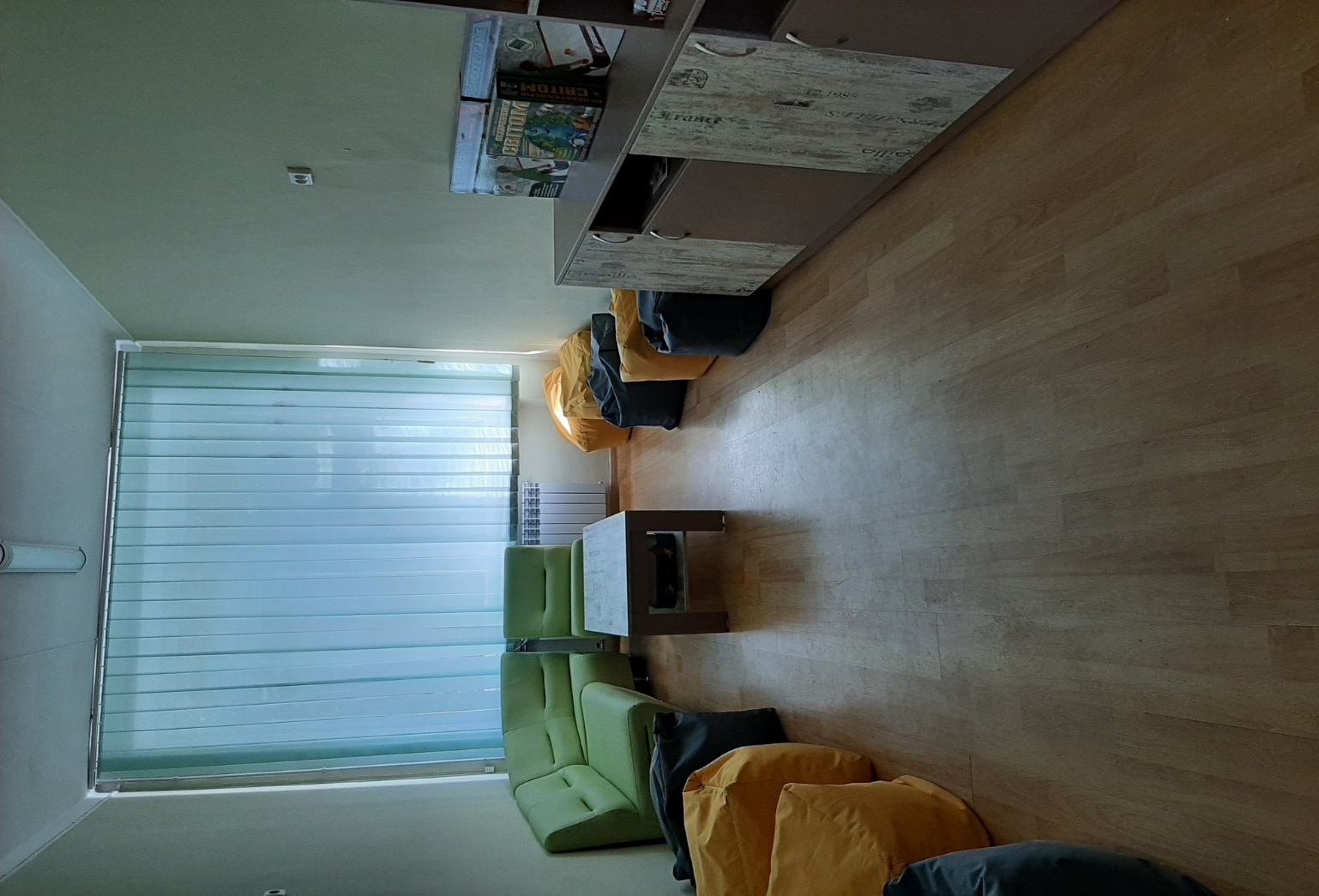 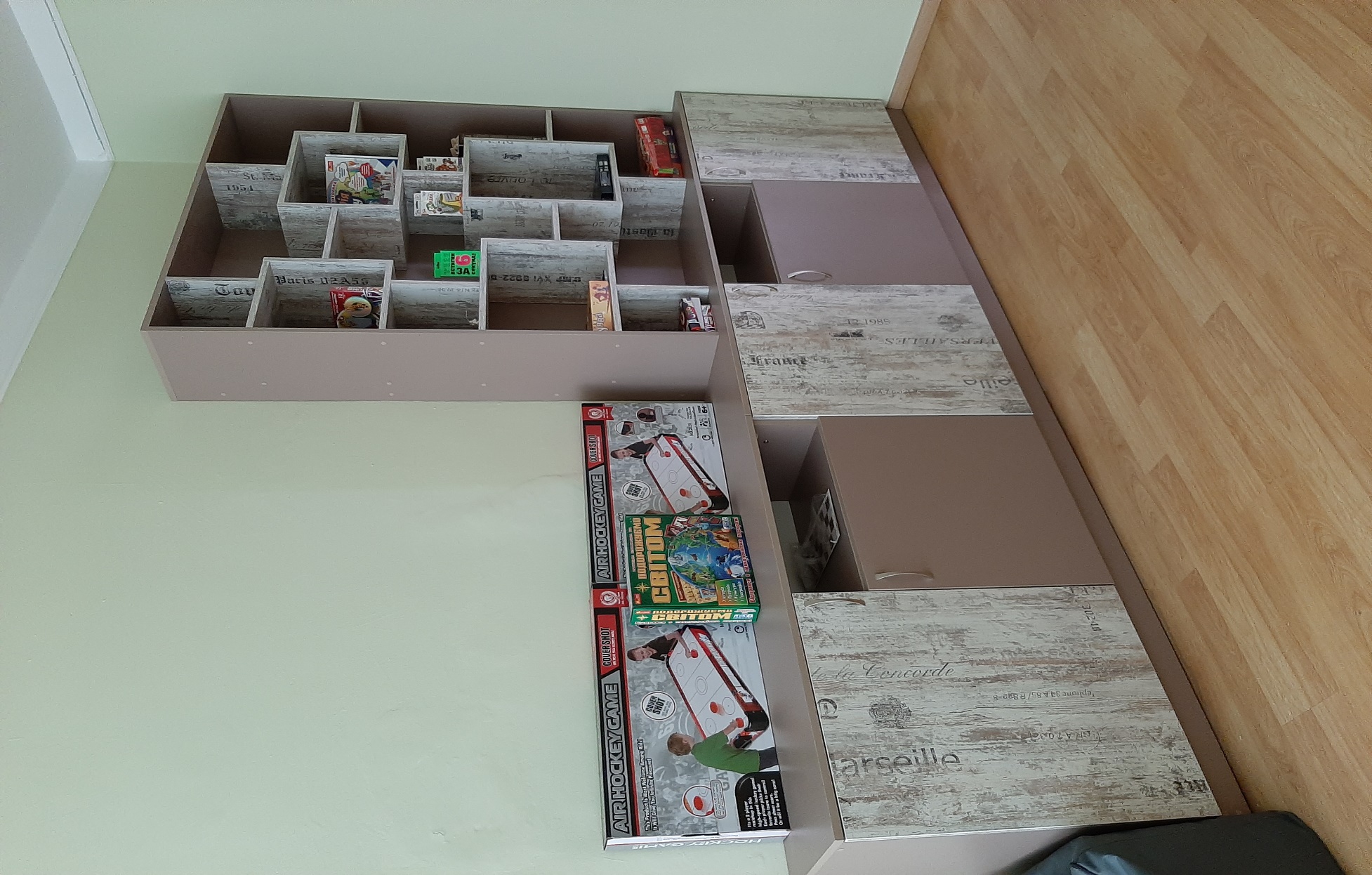 